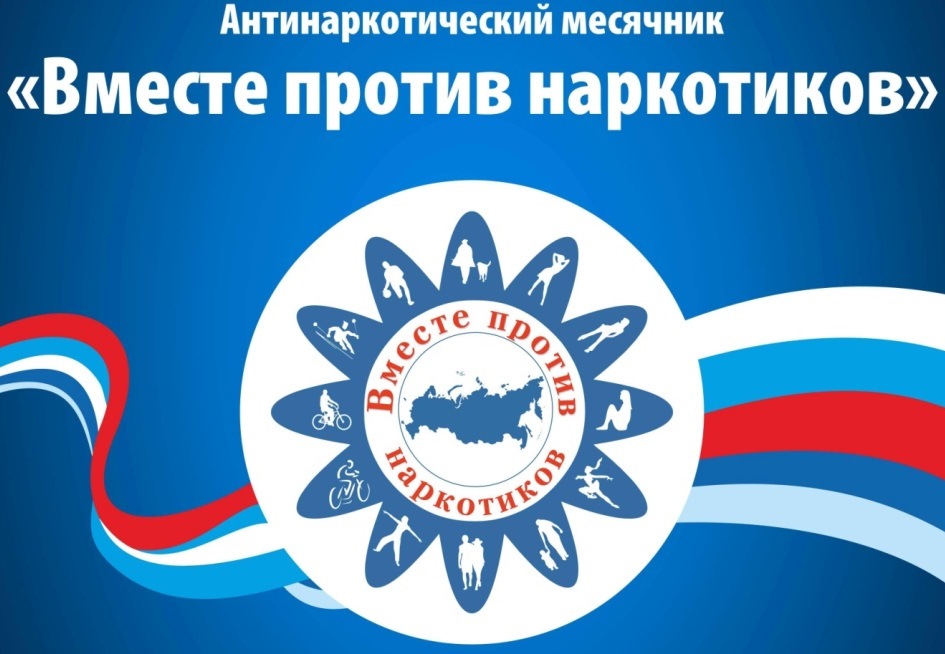 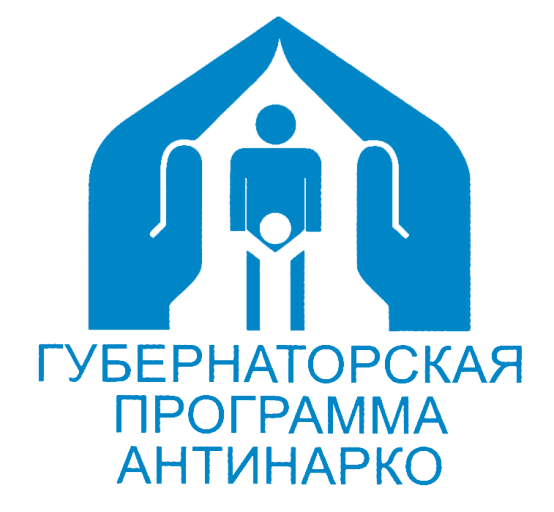 КУБАНЬ - КРАЙ СИЛЬНЫХ, УМНЫХ, ТРЕЗВЫХ!ЕЙСКИЙ РАЙОН ВЫБИРАЕТ ЗДОРОВЫЙ ОБРАЗ ЖИЗНИ!Быть здоровым, жить активно – это стильно, позитивно!Антинаркотическая комиссия приглашает Вас принять  участие в мероприятиях Месячника антинаркотической направленности и популяризации здорового образа жизни, проводимых с 1 по 30 июня 2024 года, в преддверии Международного дня борьбы с наркоманией и незаконного оборота наркотиков  (26 июня 2024 года)! Прими участие сам! Пригласи своих друзей и родителей!Муниципальная антинаркотическая комиссия№п/пДатапроведениямероприятияНаименованиемероприятияМесто проведениямероприятия№п/пДатапроведениямероприятияНаименованиемероприятияМесто проведениямероприятия02.06.2024-15.06.202410.00Спортивные соревнования по футболу «Вратарь»Стадионс. Кухаривка103.06.202410.00Круглый стол «За жизнь без наркотиков»МБОУ СОШ № 11 п. Краснофлотский,  ул. Центральная,11/2 203.06.202410.00Беседа «Административная и уголовная ответственность несовершеннолетних за приобретение, хранение и употребление наркотических веществ»МБОУ СОШ № 25 ст. Должанская, Переулок Советов, 6303.06.202414.00Веселые старты «Мы родом из детства», посвященные празднику «День защиты детей»Спортивный комплекс «Солнечный»г. Ейск, ул. Казачья, 2а44.06 2024 15.00Деловое мероприятие «Закрытый кинопоказ»Актовый зал г. Ейск, ул. Пушкина, 56505.06.202409.00Интерактивный час"Мой выбор - здоровье!"МБОУ СОШ № 24 с. Александровка,  ул. Советская,. 30 605.06.202410.00Спортивные соревнования «Новое поколение выбирает здоровый образ жизни»МБОУ СОШ № 27 п. Комсомолец,  ул. Школьная, 42706.06.202410.30Спортивные соревнования «Я, ты, он, она – спортивная детвора»СДК с. Александровка, ул. Советская, 37 А807.06.202410.00Спортивный квест«В поисках здоровья»МБОУ СОШ № 19 п. Степной, ул. Ленина, 1197.06.2024 16.00Районные соревнования по троеборью и воркауту «Здоровое поколение»«Молодежная площадь»г. Ейск107.06.202409.00Профилактическая беседа антинаркотической направленности «Молодежь Кубани за ЗОЖ. Мы здоровью скажем – ДА!»МБОУ СОШ №23с. Воронцовка, ул. Школьная, 21108.06.202410.00Первенство Ейского района по дзюдо Центра единоборствг. Ейск,  ул. Колхозная, 26/41208-09.06.202410.00Турнир Ейского района «Жемчужина Приазовья» по художественной гимнастике, посвященныйДню защиты детей.Спортивный комплекс  «Юность»г. Ейск,  ул. Портовая аллея, 61310-16.06.202409.00Чемпионат и первенство Ейского района по парусному спорту «Оптимист», «Луч-М», «Лазер», «Луч-Р», Техно, IQF, 420, Формула, Кайтборд TT:RЯхт-клуб,г. Ейск, ул. Пляжная, д. 1/41411.06.202410.00Соревнования по волейболу, в рамках празднования Дня РоссииСпортивный комплекс «Солнечный»г. Ейск, ул. Казачья, 2а1514.06.202409.00Мероприятие антинаркотической направленности (круглый стол) «Молодежь Кубани за ЗОЖ. Жизнь без наркотиков»МБОУ СОШ №1г.Ейск  ул. Пушкина, 731614.06.2024 10.30Интерактивная викторина "Наш выбор ЗОЖ"МБОУ СОШ № 9 с. Кухаривка, ул. Победы, 261717.06.202416.00Спортивная программа «Выбери здоровый образ жизни!»Культурно – досуговый отдел РМУК «МКДЦ» п. Моревка, ул. Шоссейная, 171818.06.2024 10.00Своя игра«Я здоровье берегу»МБОУ лицей №4 г. Ейск,  ул. Первомайская, 196 1921.06.202410.00Матчевая встреча по баскетболу среди команд девушек, приуроченная к Международному Дню борьбы с наркоманией Спортивный Комплекс «Юность»г. Ейск, ул.Портовая аллея, 62023.06.202417.00Час Олимпийской доблести «Заветный гори Олим-пийский огонь -  посланник спортивного духа!» Стадионп.  Октябрьский2124.06.202411.00Беседа «Знать, чтобы не оступиться». Кинопоказ в рамках краевой акции «Кинематограф против наркотиков»ГДКг. Ейск,  ул. Свердлова, 73/12225.06.202412.00«Веселые старты», в рамках Международного Дня борьбы с наркоманией и незаконным оборотом наркотиковСпортзал,г. Ейск, ул. Свердлова, 19/12326.06.202409.00Профилактическая беседа антинаркотической направленности  «Молодежь Кубани за ЗОЖ. Мы здоровью скажем – ДА!»МБОУ СОШ №11 п. Краснофлотский, ул. Центральная,11/2 2426.06.202414.00Профилактическая беседа антинаркотической направленности «Наркомания, токсикомания и их трагические последствия. Знай и защити себя»РМУК «МКДЦ»г. Ейск,ул. Победы, 1052526.06.202409.00Квест" Мы за здоровый образ жизни"МБОУ СОШ № 23 с. Воронцовка, ул. Школьная, 22626.06.202410.00Игра-путешествие" Маршруты здоровья"МБОУ СОШ № 2 г. Ейск,  ул. Коммунаров, 102726.06.202410.00Велопробег, посвященный Международному Дню
борьбы с наркоманией и наркобизнесомМБОУ СОШ № 22 п. Октябрьский, ул. Парковая, 22 А2826.06.2024 10.30Игровая программа"Здорово жить"МБОУ СОШ № 3 г.Ейск, ул.Бердянская, 113-115, 2926.06.2024 18.30Флешмоб по выполнению упражнения «планка»Парк Никольского, г. Ейск, Главная сцена3026.06.202415.00Молодежная акция«Все пороки от безделья»Территорияп. Октябрьский3126.06.202414.00Беседа «От чего зависит мое здоровье?» с показом фильма в рамках краевой акции «Кинематограф против наркотиков»РМУК «МКДЦ»г. Ейск, ул. Победы, 1053226.06.202410.00Акция «Здоровый я – здоровая страна» Культурно – досуговый отдел РМУК «МКДЦ» п. Моревка,  ул. Шоссейная, 173326.06.202410.00Профилактическая антинаркотическая акция «Мы  здоровое поколение».Территорияс. Кухаривка3426.06.202418.00Спортивно – игровая программа «В здоровом теле- здоровый дух»СДК п. Комсомолец, центральная площадь3526.06.202411.00День здоровья «Радуйся жизни» Площадь СДКс. Александровка ул. Советская, 37 А3626.06.202412.00Акция «Я выбираю жизнь»Клуб п. Широчанка, ул. Косиора, 32/23726.06.2024 12.00Фестиваль по футболу, в рамках празднования Международного Дня борьбы с наркоманией и наркобизнесомСтадион,г. Ейск,  ул. Портовая аллея, 83826.06.202410.00Турнир Ейского района по пляжному гандболу среди юношей и девушекЦентральный пляжг. Ейск, ул. Пяжная,43926.06.2024 14.00Спортивное мероприятие, посвящённое Международному дню борьбы со злоупотреблением наркотическими средствами и их незаконным оборотом «ГТО-для тех, кто готов к труду и обороне!»Центральный стадион,г. Ейск, ул. Портовая аллея, 8.4027.06.202410.00Весёлые старты«Движение - жизнь»ГДКг. Ейск, ул. Свердлова, 73/1